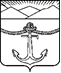 СОБРАНИЕмуниципального образования«Холмский городской округ»РЕШЕНИЕот 21.12.2017 г.  № 52/5-548О внесении изменений и дополнений в Устав муниципального образования «Холмский городской округ»	В соответствии с Федеральным законом от 30.10.2017 г. № 299 – ФЗ  «О внесении изменений в отдельные законодательные акты Российской Федерации», Федеральным законом от 06.10.2003 г. № 131 – ФЗ «Об общих принципах организации местного самоуправления в Российской Федерации», руководствуясь п. 1 ч. 1 ст. 30 Устава муниципального образования «Холмский городской округ», Собрание муниципального образования «Холмский  городской округ» РЕШИЛО:1. Внести в Устав муниципального образования «Холмский городской округ» следующие изменения и дополнения:1) часть 1 статьи 11 дополнить пунктом 7.1. следующего содержания: «7.1) полномочиями в сфере стратегического планирования, предусмотренными Федеральным законом от 28.06.2014 № 172-ФЗ «О стратегическом планировании в Российской Федерации;»;2) пункт 9 части 1 статьи 11 изложить в следующей редакции: «9) организация сбора статистических показателей, характеризующих состояние экономики и социальной сферы муниципального образования, и предоставление указанных данных органам государственной власти в порядке, установленном Правительством Российской Федерации;»;3) часть 3 статьи 21 дополнить пунктом 2.1. следующего содержания: «2.1) проект стратегии социально-экономического развития Холмского городского округа;»;4) пункт 3 части 3 статьи 21 изложить в следующей редакции: «3) проекты правил землепользования и застройки, проекты планировки территорий и проекты межевания территорий, за исключением случаев, предусмотренных Градостроительным кодексом Российской Федерации, проекты правил благоустройства территорий, а также вопросы предоставления разрешений на условно разрешенный вид использования земельных участков и объектов капитального строительства, вопросы отклонения от предельных параметров разрешенного строительства, реконструкции объектов капитального строительства, вопросы изменения одного вида разрешенного использования земельных участков и объектов капитального строительства на другой вид такого использования при отсутствии утвержденных правил землепользования и застройки;»;5) пункт 4 части 1 статьи 30 изложить в следующей редакции: «4) утверждение стратегии социально-экономического развития Холмского городского округа;».2. Решение вступает в силу после государственной регистрации в установленном законом порядке и последующего опубликования в газете «Холмская панорама».3. Контроль за исполнением настоящего решения возложить на главу муниципального образования – председателя Собрания муниципального образования «Холмский городской округ». (Бородин А.Н.)Глава муниципального образования – председатель Собрания муниципального образования«Холмский городской округ»							  А.Н. Бородин					